平成29年９月５日　　神奈川西部職業能力開発推進協議会　　　　　　　　　　会　員　各　位神奈川西部職業能力開発推進協議会会　長 　　　丹 　野　　猛第１回研修会の開催について（通知）　　時下、ますます御清栄のこととお喜び申し上げます。　また、日ごろから皆様には格別の御理解・御協力を賜りお礼申し上げます。　　さて、このたび次のとおり研修会を開催しますので、御参加いただきますよう御案内いたします。　  なお、参加申込は平成29年10月2日(月)までに事務局あて送信くださいますようお願いいたします。　　詳細は別紙チラシをご覧ください。　　　１　日　　時　　平成29年10月19日(木)　7時40分から16時50分(予定)　２　見学先 　（１）株式会社　恋する豚研究所（千葉県香取市沢２４５９－１）社会福祉法人「福祉楽団」が設置した障害者の就労継続支援事業所。障害者らが養豚から豚肉の精肉加工、ハムづくりなどを行い、その製品の販売や食材を使ったレストランを運営。仕事の効率や分業だけを追うのではなく、働く意味そのものを提案している。平成30年4月には障害者の法定雇用率が引き上げられる中、障害者の新たな働きかたや人材育成の点で、少し先の未来を考えた事業所として注目を集めている。（２）多古新町ハウス（千葉県香取郡多古町多古２６８６－１）同じく「福祉楽団」が設置した『「この地域に何が必要か」を考え、“地域ケア”を行う』という発想から2013年に設立。在宅福祉拠点施設として高齢者のデイサービス等のほか訪問介護やこども向けのデイサービスなどを行う複合的に地域の在宅ケアを支えている施設。３　集合時間、場所　 ７時40分　小田急線　本厚木駅南口　第一伊藤ビル前　　 ※集合時間の10分前までに集まってください。　　４  参加費　　昼食代　１，０００円　（当日徴収します。）　　　　 ※　貸切バス代は、推進協議会が負担。５  定　員　　30名(定員になり次第、締め切らせていただきます。)　　６　そ の 他　　10月12日までに参加者宛に改めてご案内の通知をいたします。　　　　　　　　　　　　　　　　問い合わせ先　　　　　　　　　　　　　　　　　神奈川西部職業能力開発推進協議会事務局　　　　　　　　　　　　　　　　　（西部総合職業技術校内）　　　　　　　　　　　　　　　　　担　当　社会実務課　齋藤宗佳　　　　　　　　　　　　　　　　　電　話　０４６３－８０－３００７　　　　　　　　　　　　　　　　　ﾌｧｸｼﾐﾘ　０４６３－８０－３０１０（別　紙）神奈川西部職業能力開発推進協議会　第１回研修会　（平成29年10月19日開催）会員企業（団体）名　　　　　　　　　　　　　　　　　　　　　　　　　　　　　連絡先御担当者　　　　　　　　（電話）　　　　　　　　　第1回研修会に　　　名の参加を申し込みます。○　参加される方を御記入ください。従業員の方のご出席もご検討ください。記入欄が足りない場合はコピーしてお使いください。　○　恐れ入りますが、10月2日（月）までに、事務局にファクシミリにて御返送いただきますよう、お願いいたします。【集合場所の案内図】小田急線　本厚木駅南口　第一伊藤ビル前(７時４０分集合)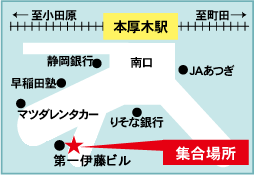 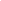   出　席　者  出　席　者職　名氏　　名